г. Петропавловск-Камчатский		                     «13» ноября 2019 годаО переоформлениилицензииВ соответствии с пунктом 12 статьи 19 Федерального закона от 22.11.1995 № 171-ФЗ «О государственном регулировании производства и оборота этилового спирта, алкогольной и спиртосодержащей продукции и об ограничении потребления (распития) алкогольной продукции», Положением о Министерстве экономического развития и торговли Камчатского края, утвержденным постановлением Правительства Камчатского края  от  27.12.2012 № 590-П, в связи с изменением указанных в лицензии мест нахождения обособленных подразделений и на основании заявления от и представленных документов общества с ограниченной ответственностью «Грант» (ИНН 4101146701, КПП 410101001, ОГРН 1114101004885, место нахождения общества: Камчатский край,  г.  Петропавловск-Камчатский, ул. Вулканная, д. 21)ПРИКАЗЫВАЮ:1. Переоформить обществу с ограниченной ответственностью «Грант» лицензию на розничную продажу алкогольной продукции 41 № 00000501, регистрационный номер 41РПА0000807 от 13.12.2017 года путем выдачи нового бланка лицензии.2. Действие бланка лицензии на розничную продажу алкогольной продукции при оказании услуг общественного питания 41 № 00000501, регистрационный номер 41РПА0000807 от 13.12.2017 года, прекратить с 14.11.2019 года.3. Действие настоящего приказа довести до сведения:- инспекции ФНС России по г. Петропавловску-Камчатскому;- общества с ограниченной ответственностью «Грант».4. Контроль за исполнением настоящего приказа возложить на заместителя Министра - начальника отдела торговли, лицензирования и контроля алкогольной продукции Смеян О.Н.Министр  		  	  					              Д.А. Коростелев           Исп.А.С. КостюшкоСогласовано Зам. Министра - начальник отдела торговли, лицензирования иконтроля алкогольной продукции                                                 О.Н. Смеян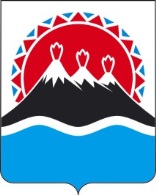 МИНИСТЕРСТВО ЭКОНОМИЧЕСКОГО РАЗВИТИЯ И ТОРГОВЛИ КАМЧАТСКОГО КРАЯ(Минэкономразвития Камчатского края)ПРИКАЗ № 461-ТМИНИСТЕРСТВО ЭКОНОМИЧЕСКОГО РАЗВИТИЯ И ТОРГОВЛИ КАМЧАТСКОГО КРАЯ(Минэкономразвития Камчатского края)ПРИКАЗ № 461-Т